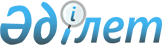 О переименовании парка, улицы и присвоении нового наименования улице городаПостановление акимата города Тараз Жамбылской области от 30 марта 2010 года N 297 и Решение Таразского городского маслихата Жамбылской области от 31 марта 2010 года N 27-6. Зарегистрировано Управлением юстиции города Тараз Жамбылской области 23 апреля 2010 года за номером 101      Примечание РЦПИ:

      В тексте сохранена авторская орфография и пунктуация.

      На основании подпункта 4) статьи 13 Закона Республики Казахстан от 8 декабря 1993 года «Об административно-территориальном устройстве Республики Казахстан» акимат города Тараза ПОСТАНОВЛЯЕТ и Таразский городской маслихат РЕШИЛ:



      1. Переименовать парк «Жеңіс» в парк «Жеңіс» имени Героя Советского Союза Бауржана Момышулы.



      2. Переименовать улицу Шота Руставели в улицу Мукаша Койшибекова.



      3. Присвоить имя Шота Руставели одной из новых улиц в массиве «Арай».



      4.Настоящий нормативный правовой акт вступает в силу со дня государственной регистрации в органах юстиции и вводится в действие по истечении десяти календарных дней после дня его первого официального опубликования.      Аким города                      Секретарь городского маслихата

      Е.Астаев                         У. Байшигашев      Председатель сессии

      городского маслихата                       Ж.Болекбаев
					© 2012. РГП на ПХВ «Институт законодательства и правовой информации Республики Казахстан» Министерства юстиции Республики Казахстан
				